MASS TIMES 24/25 AUGKILMORE:  Sat: 6.30pm Mass  	Sun: 8.00am Eucharistic Service;  10.30am Mass   WALLAN:  Sun: 9.00am Mass  BROADFORD  First Sun of the month only:   9.15am Eucharistic Service  A EUCHARISTIC SERVICE:  will be held in St Patrick’s at 9.00am Tues – Thurs and Sat.RECONCILIATION is available from 5.45pm Sat.BAPTISMS are held at 12 noon on the first Sun of each month except Jan for children in Catholic families. Before the baptism all parents are required to attend a meeting with the Baptism Group, the Presentation of Candidates. Dates for these meetings are on the Parish website.  Bookings should be made with the Parish Secretary by email, by phone or in the office on Mon, Tues or Fri between 8.30 and 4.00.WEDDINGS should be arranged with the Parish Priest at least 3 months before the planned date.  OUR CHURCHESKILMORE     –      St  Patrick’s		BROADFORD – Our Lady Help of Christians (Cnr. Parade & McKenzie St,) WANDONG   –     St Michael’s		WALLAN         - Our Lady of the Way (Alcantara Blvd. Wallan East) CATHOLIC SCHOOLSST PATRICK’S PRIMARY SCHOOL, 1 Conway Street Kilmore VIC 3764Phone:             (03) 5782 1579				Website:  https://www.spkilmore.catholic.edu.auPrincipal:         Mr Michael Bourne			Email:      mbourne@spkilmore.catholic.edu.au Vice Principal/RE Leader:  Mrs Tracey Brincat		Email:      tbrincat@spkilmore.catholic.edu.auOUR LADY OF THE WAY, 30 Alcantara Blvd, Wallan East VIC 3756 (P.O. Box 284, Wallan, VIC 3756)Phone:            (03) 8609 1784				Website:  http://ourladywallan.catholic.edu.au  Principal:        Mr Terry Cooney				Email:       admin@ourladywallan.catholic.edu.au. ASSUMPTION COLLEGE, Sutherland St, Kilmore, VIC 3764        (P.O. Box 111, Kilmore VIC 3764)Phone:           (03) 5783 5000				Website:  http://assumption.vic.edu.au  Principal:        Ms Kate Fogarty 				Email:       principal@assumption.vic.edu.au PARISH MINISTRIESPRAYER REQUESTS - The parish community is asked to:Pray For The Sick: Mons. Greg Bennet, VG, Mary Fogarty, Marie Balmer, Kevin & Phyllis Skehan, Marjorie White, Scott Birrell, Christine Children, Elias & Sue Kanidiadis, Joe Annetts, Natalie Ruiz, Juan Lagarde, Jamile Cadavid, Beth Kennedy, Heliou & Helia Munoz, Olivia Jennings, Juan Savolokin, Joshua Boran, Thomas Redmond, Christine Hogan, Olga Ferraresi, David Martini, Eva Marti, Joseph & Michael Murphy, Maryleen Allen, Charlie Hudson, Denis Jones, David Kiddy, Barry Gilbo, Antonio Sanele, Charlie Watson, Margaret Shortland and all the sick of the parish; The recently deceased: The Anniversaries of Eric Auersperger, Kevin Clancy, Marea Baynes, John Rae, Bernie Markham, Paul Pullicino, Kevin Walker, Therese Kennewell, Kathleen Jackson, Frank & Rubica Rostan, Alice McCarthy, John Dahm, Beverley Caddy, Cieran Clancy, Thomas Hanson, Guillermo Udasco, Denis Clancy, Patrick Buchanan, Zane Collier, Philip Borg  and the anniversaries of all which occur at this time as well as all people who are in need of our prayers.WELCOME:  If you are visiting our Parish today, we bid you welcome.  It this is the first time you have been to Mass for a while, welcome back!   GLUTEN FREE HOSTS are available in this Parish.  Please speak to the priest before mass begins.GOOD NEWS!  Archbishop Comensoli has appointed FR SHANTHAIAH MARNENI msfs to be our next Parish Priest with effect from 28 Aug 2019.Fr Marneni is a member of the Missionaries of St. Francis de Sales, also known as the FransaliansPARISH COUNCILGRANT’S RETIREMENT:  The Parish Council invite you to contribute to a gift for Grant in recognition of the dedicated service he has provided to this Parish since 2012.  Envelopes are available in the Porch for you to take home and return via the Sunday Collection bag.  Alternatively you may wish to transfer funds directly to the Parish Bank Account. Please ensure this donation is clearly marked Retirement. BSB:        083 347	     A/c No:  672646971Account name:	  St Patrick’s Parish Kilmore GRANT’S FAREWELL:  The Parish Council hope you will bring a plate to share in St Patrick’s School Stadium after the 10.30 mass next Sun (25 AUG). A presentation will be made to Grant in thanks for his years of dedicated service to our Parish.THE NEXT PARISH COUNCIL MEETING will be held at 7.30pm on WED 18 SEP in the Presbytery.PARISH OFFICE: The Parish Office will be manned for reduced hours until 9 Sep while the Parish Secretary is on annual leave.SVDP (Vinnies): The next Conference meeting will be held at 7.00pm on MON 19 AUG 2019.ROSARY: The next Rosary will be held on WED 21 AUG at 1.00pm at Kate Archer’s home – 12 Andrew St, Kilmore. All welcome.FAITH CIRCLES  Meet on Thurs 9.30- 10.30am in the Presbytery to meditate on the week’s Gospel.ADORATION - Quiet prayer time every Thurs between 10.45am – 11.45am (unless the church is needed for another service.)  ROSARY- Please join us in praying a Rosary, asking God’s help with today’s problems, every Thurs at 2.30pm in the church.MONTHLY PARISH GATHERINGS:  Please stay after mass, have a cuppa, meet with your fellow parishioners and welcome new members to our community.BROADFORD – the first Sunday of each month after the 9.15 Eucharistic Service … next tea 1 SEP.WALLAN – the third Sunday of each month after the 9.15 mass … next tea 18 AUG. PARISH CENTRE, KILMORE – the last Sunday of every month after 10.30am Mass …. Next tea 29 SEPSCHOOL NEWSST PATRICK’S PRIMARY SCHOOL FIRST RECONCILIATION:  Families whose children go to State Schools will need to book a place at one of the Faith Formation Session on 22 Aug at 3.30pm or 6.03pm. These Sessions will be held in the School Stadium.OUR LADY OF THE WAY PRIMARY SCHOOLFIRST RECONCILIATION will take place in Term 4 at Our Lady of the Way. Families whose children attend State Schools and wish for them to receive the sacrament should contact Annette Moore on (03) 8609-1784 or via email annette.moore@ourladywallan.catholic.edu.au.  Dates will be confirmed after discussion with Fr. Shanthaiah Marneni who be arriving in our Parish at the end of August.  More information to follow.AUSTRALIA CATHOLIC YOUTH FESTIVAL 2019 will be held in Perth from 8 – 10 DEC. Archbishop Peter is appealing for help to support youth whose families cannot afford to self-fund their attendance.  You can offer your support by compete a Sponsor Form or donating $10 via the Donation Point Tap device in the porch at St Patrick’s    until late Sept. Thank you for your assistance.SPANISH LESSONS are available from a qualified Spanish Language Teacher. For more information call Elisa on 0488 296 073.ST PATRICK’S PARISH, KILMOREST PATRICK’S PARISH, KILMOREST PATRICK’S PARISH, KILMOREParish Priest:          Fr Grant O’Neill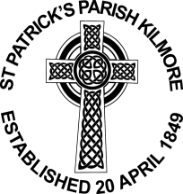 Phone:  (03) 5782 1084Parish Secretary:    Janette HinchcliffeEmail: kilmore@cam.org.au Address:  37 Sutherland St, Kilmore, VIC 3764Website:  http://pol.org.au/kilmore/Home.aspx17/18 Aug – 20th Sun in Ordinary Time24/25 Aug – 21st Sun in Ordinary Time6.30pm ReaderBrian O’DwyerSylvia FussEucharistic MinisterJulie Fleming, Mary Hegarty, Mary McLaughlinCath  O’Dwyer, Kerryn Katal, Velia Barro8.00am LeaderLeonie DunlopKate FogartyReaderLance PhillipsVin ScullyEucharistic MinisterJeannette JainMary McGowan9.00am ReaderTerry CooneyPeter BourkeEucharistic MinisterTracey BrincatAnne Holt Broadford (1st Sun)9.15am LeaderNot requiredNot requiredReaderNot requiredNot requiredEucharistic MinisterNot requiredNot required10.30am ReaderTanya SullivanIan PirieEucharistic MinisterAmy Leahy, Angela Liddle, Christine DoddBernadette McWilliams, Fetu Thompson, Leonie DunlopChildren’s LiturgySandra McCaugheySelina BuckleyHome MinistersJohn Dixon, Mary DonovanLeonie Dunlop, Rose RichCountersFrank Barro, Clare ClancyFrank Barro, Clare ClancyFlower RosterAnita Kelly (24 Aug)Jeannette Jain (231 Aug)